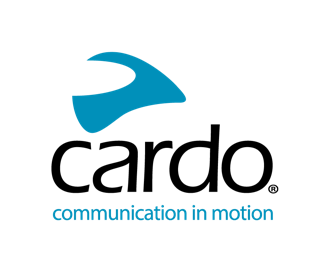 Cardo Systems宣布发布适用于SHOEI头盔的底座和新的半盔安装套件为骑手提供无线通信系统的全球市场领先企业 Cardo Systems今天宣布，它的配件系列中增加了两款新产品，推出了专用于 Shoei 头盔的底座和一款新的半盔套件。适用于 Shoei Neotec 2、 GT-Air 2和 J-Cruise 2头盔的专用底座为 PACKTALK EDGE 用户提供了一种时尚而简单的解决方案——利用 Shoei 预设的安装区域。为用户在选择通信系统时提供更多的选择。PACKTALK Shoei头盔底座可从所有Cardo Systems经销商处购买。建议零售价为19.95欧元。对于希望在揭面盔或者半盔上使用 PACKTALK EDGE 设备的骑手，新改进的半盔套件提供了一个更完整且简便的解决方案。新套件采用一体化设计，集成了设备支架，提供了更短的扬声器喇叭线和预连接到支架的麦克风。The PACKTALK EDGE Half Helmet Kit is available from all Cardo Systems dealers with an MSRP of €59.90.PACKTALK EDGE半盔套件可从所有Cardo Systems经销商处购买。建议零售价为59.90欧元。如需查看完整的Cardo Systems系列，请访问www.cardosystems.com关于Cardo SystemsCardo Systems为运动团体提供尖端的通信设备。将摩托车手、户外爱好者和探险爱好者与他们的手机、音乐及彼此联系起来。Cardo在2004年推出了世界上第一个蓝牙摩托车无线对讲机，从那以后，Cardo一直负责大多数行业的创新。这包括引入第一个网状对讲机，JBL的第一个高级音响系统，和第一个语音驱动设备。Cardo的产品销往100多个国家，是世界领先的运动团体通信设备。